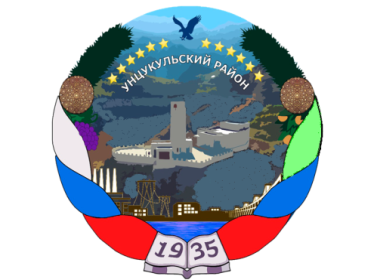 РЕСПУБЛИКА ДАГЕСТАНГЛАВА МУНИЦИПАЛЬНОГО ОБРАЗОВАНИЯ«УНЦУКУЛЬСКИЙ РАЙОН»Индекс 368950 п. Шамилькала, ул. им. М. Дахадаева 3, тел. 55-64-85,  е-mail: mo_uncuk_raion@mail.ru П О С Т А Н О В Л Е Н И Еот«03» июля 2018 г.  № 82О  внесении изменений в постановление главы муниципального образования «Унцукульский район» от 09.06.2017 № 52 «О комиссии по противодействию коррупции»Внести в постановление  главы муниципального образования «Унцукульский район» от 09.06.2017 № 52 «О комиссии по противодействию коррупции» следующие изменения:Бартыханову Умаразият Магомедрашадовну – главного специалиста по           правовым вопросам администрации Унцукульсого муниципального района указать секретарем комиссии по противодействию коррупции вместо Хайбулаевой Татьяны Магомедалиевны – помощника главы администрации Унцукульского муниципального района по вопросам противодействия коррупции.Глава МО «Унцукульский район»                                                         И.М. Нурмагомедов